1.9. ÚT Pečeme meruňkový koláč, vzpomínáme-školní léta, Valašsko naše2.9. ST  Zábavné počítání, slovní hádanky, posezení v altánku, zpíváme si3.9.  ČT Biblická hodina, domácí sklizeň, přesmyčky, společná četba  4.9.  PÁ Beseda o cestování s fotografiemi, pranostiky na září, senior-kvíz 7.9. PO   Vzpomínáme na své mládí – fotografie, výroba přání , křížovky8.9. ÚT  Příprava svačiny – ovocný puding, posezení v altánku, přirovnání9.9. ST  Číslovky ve rčeních, co k sobě patří, vzpomínání - oblíbená četba10.9. ČT  Biblická hodina, hádanky, přesmyčky, bylinář-vzpomínáme na známé byliny11.9. PÁ vyrábíme anděly z břízy , trénujeme smysly-sluch, čich a hmat14.9. PO Procházka, tvoříme bylinkové pytlíky,  Bingo 15.9. ÚT Pečeme jablkový závin, zpíváme písně z Valašska, slovní hrátky   16.9. ST Výlet do Gobelínové manufaktury ve Val. Meziříčí 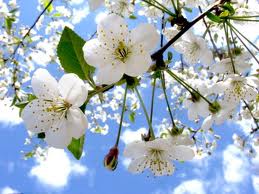 17.9.  ČT  Biblická hodina, posezení v altánku,  vyrábíme bylinkové mýdla18.9.  PÁ  Cvičíme na židlích, opékání špekáčk, paměťová cvičení21.9. PO Přesmyčky–obce a města, tvoříme lampičky 22.9. ÚT  Pečeme cuketový koláč, podzimní rovnodennost, zpíváme23.9. ST   Vzpomínáme – domácí zvířata, cvičíme jemnou motoriku  24.9. ČT   Biblická hodina, lidové písně, výroba aroma svíček25.9. PÁ  Hrajeme Petanque na zahradě, významy slov – co to znamená?  ______________________________________________________________________________________28.9. PO  STÁTNÍ SVÁTEK - ZAVŘENO29.9. ÚT Sv. Václav – den české státnosti , naše povolání, hudba mládí30.9. ST  Houbařský kvíz, čajový dýchánek na zahradě, chvilka poezie